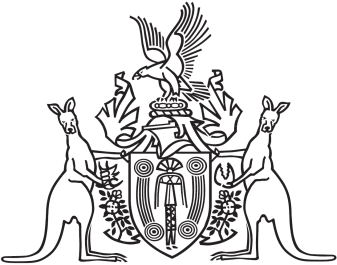 Northern Territory of AustraliaGovernment GazetteISSN-0157-8324No. G13	29 March 2017General informationThe Gazette is published by the Office of the Parliamentary Counsel.The Gazette will be published every Wednesday, with the closing date for notices being the previous Friday at 4.00 pm.Notices not received by the closing time will be held over until the next issue.Notices will not be published unless a Gazette notice request form together with a copy of the signed notice and a clean copy of the notice in Word or PDF is emailed to gazettes@nt.gov.au Notices will be published in the next issue, unless urgent publication is requested.AvailabilityThe Gazette will be available online at 12 Noon on the day of publication at http://www.nt.gov.au/ntg/gazette.shtml  Unauthorised versions of Northern Territory Acts and Subordinate legislation are available online at  https://nt.gov.au/about-government/gazettesNorthern Territory of AustraliaEducation ActEstablishment, Naming and Declaration of Government Schooland Establishment of School Management CouncilMalak Re-engagement CentreI, Eva Dina Lawler, Minister for Education:(a)	under section 15(5)(a) of the Education Act, establish a Government school at 1 Malak Place, Malak NT 0812; and(b)	under section 15(5)(c) of the Act, name the Government school "Malak Re-engagement Centre"; and(c)	under section 73(1) of the Act, declare Malak Re-engagement Centre to be a Government school; and(d)	under section 118(1)(a) of the Act, establish a school management council for Malak Re-engagement Centre.Dated 17 March 2017E. D. LawlerMinister for EducationNorthern Territory of AustraliaInterpretation ActNotification of Making Rules
under Supreme Court ActI, Natasha Kate Fyles, Attorney-General and Minister for Justice, under section 63(3) of the Interpretation Act, give notice that the following rules have been made under section 86 of the Supreme Court Act:Subordinate Legislation No. 5 of 2017:	Supreme Court(Senior Counsel)Amendment Rules 2017Copies of the rules may be purchased from the Print Management Unit in the Department of Corporate and Information Services, by email request sent to pmu.ntg@nt.gov.au.Dated 21 March 2017N. K. FylesAttorney-General and Minister for JusticeNorthern Territory of AustraliaCrown Lands ActReserve No. 1663 (Blatherskite Park Reserve)Appointment of TrusteeI, Gerald Francis McCarthy, Minister for Housing and Community Development, under section 79(1) of the Crown Lands Act, appoint Leslie Smith to be a trustee of Reserve No. 1663 (Blatherskite Park Reserve).Dated 11 March 2017G. F. McCarthyMinister for Housing and Community DevelopmentNorthern Territory of AustraliaTerritory Parks and Wildlife Conservation ActNotice of Operation of Plan of ManagementHoward Springs Nature ParkI, Lauren Jane Moss, Minister for Tourism and Culture, under section 19(6) of the Territory Parks and Wildlife Conservation Act, give notice that:(a)	the Howard Springs Nature Park plan of management dated October 2016 has come into operation; and(b) 	copies of the plan of management may be:(i) 	inspected or purchased at the office of the Parks and Wildlife Commission during business hours at Floor 1, JHV2, Jape Homemaker Village, 356 Bagot Road, Millner; and(ii) 	viewed at or downloaded from the following website: https://dtc.nt.gov.au/parks-and-wildlife-commission/park-management-strategies-consultation/management-plansDated 4 March 2017L. J. MossMinister for Tourism and Culture